ПЕРЕВОД 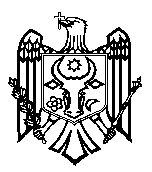 СЧЕТНАЯ ПАЛАТА РЕСПУБЛИКИ МОЛДОВАПОСТАНОВЛЕНИЕ №50от 23 ноября 2020 годапо Отчету аудита финансовой отчетности административно-территориальной единицы г.Фэлешть по состоянию на 31.12.2019 и Отчету аудита соответствия бюджетного процесса и управления публичным имуществом в рамках административно-территориальной единицы г. Фэлешть -----------------------------------------------------------------------------------------------Счетная палата, в присутствии г-на Северин Александра, примара города Фэлешть; г-жи Руссу Еуджении, главного бухгалтера примэрии г. Фэлешть; г-на Якони Ион, начальника Отдела местных бюджетов Министерства финансов; г-на Дьячок Валериу, начальника Главного управления налогового администрирования Север Государственной налоговой службы, в рамках видео-заседания, организованного в связи с эпидемиологической ситуацией в Республике Молдова, руководствуясь ст.3 (1) и ст.5 (1) a) Закона об организации и функционировании Счетной палаты Республики Молдова, рассмотрела Отчет аудита финансовой отчетности административно-территориальной единицы г.Фэлешть по состоянию на 31.12.2019, и Отчет аудита соответствия бюджетного процесса и управления публичным имуществом в рамках административно-территориальной единицы г. Фэлешть. Аудиторская миссия была проведена на основании ст.31 (3) и (6), ст.32 Закона №260 от 07.12.2017 и в соответствии с Программой аудиторской деятельности Счетной палаты на 2020 год и Системой профессиональных деклараций INTOSAI, применяемых Счетной палатой. Целью аудита было предоставление разумной уверенности в том, что финансовая отчетность административно-территориальной единицы г. Фэлешть по состоянию на 31 декабря 2019 года, не содержит, в целом, существенных искажений, обусловленных мошенничеством или ошибками, путем вынесения соответствующего мнения, а также оценка соответствия управления публичными финансовыми средствами и публичным имуществом аудируемым субъектом, по отношению к нормативным критериям законодательного характера. Рассмотрев результаты проведенной аудиторской миссии, а также объяснения должностных лиц, присутствующих на публичом заседании, Счетная палата УСТАНОВИЛА:финансовая отчетность административно-территориальной единицы г. Фэлешть по состоянию на 31 декабря 2019 года, учитывая существенность аспектов, описанных в разделе Основание для отрицательного мнения Отчета аудита, не представляет правильную и достоверную ситуацию, в соответствии с требованиями норм бухгалтерского учета и финансовой отчетности в бюджетной системе Республики Молдова. Аудиторские наблюдения послужили основой для выражения отрицательного мнения в отношении финансовой отчетности административно-территориальной единицы г. Фэлешть по состоянию на 31 декабря 2019 года; некоторые мероприятия по управлению публичными финансовыми средствами и публичным имуществом местными публичными органами г. Фэлешть были реализованы с несоблюдением законодательных положений, что отрицательно повлияло  на целесообразности/правильности оценки и планирования бюджетных доходов и расходов, полномочиях и интересах местного публичного органа, правильности регистрации и управления имуществом, взыскания доходов от использования публичного имущества, правильности произведенных расходов и применяемых процедур и эффективности использования публичных финансов при осуществлении государственных закупок. Исходя из вышеизложенного, на основании ст.14 (2), ст.15 d) и ст.37 (2) Закона №260 от 07.12.2017, Счетная палата ПОСТАНОВЛЯЕТ: 1. Утвердить Отчет аудита финансовой отчетности административно-территориальной единицы г. Фэлешть по состоянию на 31.12.2019, и Отчет аудита соответствия бюджетного процесса и управления публичным имуществом в рамках административно-территориальной единицы г. Фэлешть, приложенных к настоящему Постановлению.2. Настоящее Постановление и Отчеты аудита направить:2.1. Правительству Республики Молдова для информирования и принятия мер по мониторингу обеспечения внедрения аудиторских рекомендаций;2.2. Президенту Республики Молдова для информирования;2.3. Парламенту Республики Молдова для информирования и рассмотрения, в случае необходимости, в рамках парламентской комиссии по контролю за публичными финансами;2.4. Министерству финансов для информирования, с повторным изложением рекомендаций 2.4.1. и 2.4.2., направленных Постановлением Счетной палаты №8 от 27.02.2019, о необходимости пересмотра и дополнения, с точки зрения бухгалтерского учета методом начислений, Методологических норм, утвержденных Приказом министра финансов №216 от 28.12.2015; 2.5. Государственной налоговой службе для информирования, с повторным изложением рекомендаций, касающихся:2.5.1. необходимости разработки четко определенных процедур, которые обеспечили бы обмен информацией с местными публичными органами относительно расчетов, выплат, авансов и существующих задолженностей по уплате налогов и сборов, взимаемых в местный бюджет, но администрируемых Государственной налоговой службой; 2.5.2. обеспечения полного взимания местных налогов и сборов (в частности, рыночного сбора, относящегося к бюджету г. Фэлешть); 2.6. Городскому совету Фэлешть и примару г. Фэлешть для:2.6.1. рассмотрения результатов аудита на заседании Городского совета Фэлешть, с заслушиванием ответственных лиц по фактам, описанным в Отчетах аудита, а также с утверждением плана мер по устранению выявленных недостатков;2.6.2. реализации рекомендаций аудита, изложенных в Приложении к Письму руководству г. Фэлешть и в Отчете аудита соответствия бюджетного процесса и управления публичным имуществом в рамках административно-территориальной единицы г. Фэлешть;2.6.3.проведения инвентаризации и надлежащего учета местного публичного имуществ (земельных участков, неприватизированных квартир и изолированных помещений и инженерно-технической инфраструктуры публичных систем водоснабжения и канализации);2.6.4. правильной классификации, бюджетирования и отчетности расходов на капитальный ремонт;2.6.5. внедрения действенной системы внутреннего управленческого контроля, обеспечивающей выявление основных операционных процессов и их описание; 2.6.6. установления процедур внутреннего контроля, предназначенных для обеспечения надлежащего проведения процесса планирования и исполнения доходов и расходов бюджета;2.6.7. установления процедур внутреннего контроля, направленных на обеспечение планирования, проведение процедур по закупкам и присуждению договоров на основе законного принципа применения совокупной оценочной стоимости всех объектов/лотов, входящих в состав товаров, услуг и работ. 3. Принять к сведению, что в ходе аудиторской миссии некоторые недостатки были устранены, а именно: имущество, находящееся в управлении муниципального предприятия на сумму 41963,7 тыс. леев, зарегистрировано на соответствующих счетах бухгалтерского учета основных средств; были внесены изменения, связанные с классификацией и отражением на соответствующих счетах материальных ценностей на сумму 3201,6 тыс. леев; были правильно отражены расходы на вознаграждение менеджера проекта в размере 246,3 тыс. леев; правильно отражена в отчетности амортизация нематериальных активов на сумму 24,7 тыс. леев.4. Уполномочить члена Счетной палаты, который координирует данный сектор, правом подписания Письма к руководству аудируемого субъекта.5. Настоящее Постановление вступает в силу со дня опубликования в Официальном мониторе Республики Молдова и может быть обжаловано путем предварительного уведомления в адрес его эмитента в течение 30 дней со дня опубликования. В административном порядке Постановление может быть обжаловано в Суде Кишинэу, офис Рышкань (MD-2068, мун. Кишинэу, ул. Киев, 3), в 30-дневный срок со дня сообщения ответа на предварительное уведомление или с даты истечения срока, предусмотренного для его разрешения.6. О принятых мерах по выполнению подпунктов 2.5. и 2.6. настоящего Постановления и внедрению рекомендаций из Письма к руководству аудируемого субъекта и Отчета аудита соответствия бюджетного процесса и управления публичным имуществом в рамках административно-территориальной единицы г. Фэлешть проинформировать Счетную палату ежеквартально, в течение 9 месяцев со дня вступления в силу настоящего Постановления.7. Постановление, Отчет аудита финансовой отчетности административно-территориальной единицы г.Фэлешть по состоянию на 31.12.2019 и Отчет аудита соответствия бюджетного процесса и управления публичным имуществом в рамках административно-территориальной единицы г. Фэлешть опубликовать на официальном сайте Счетной палаты (http://www.ccrm.md/hotariri-si-rapoarte-1-95).Мариан ЛУПУ,Председатель